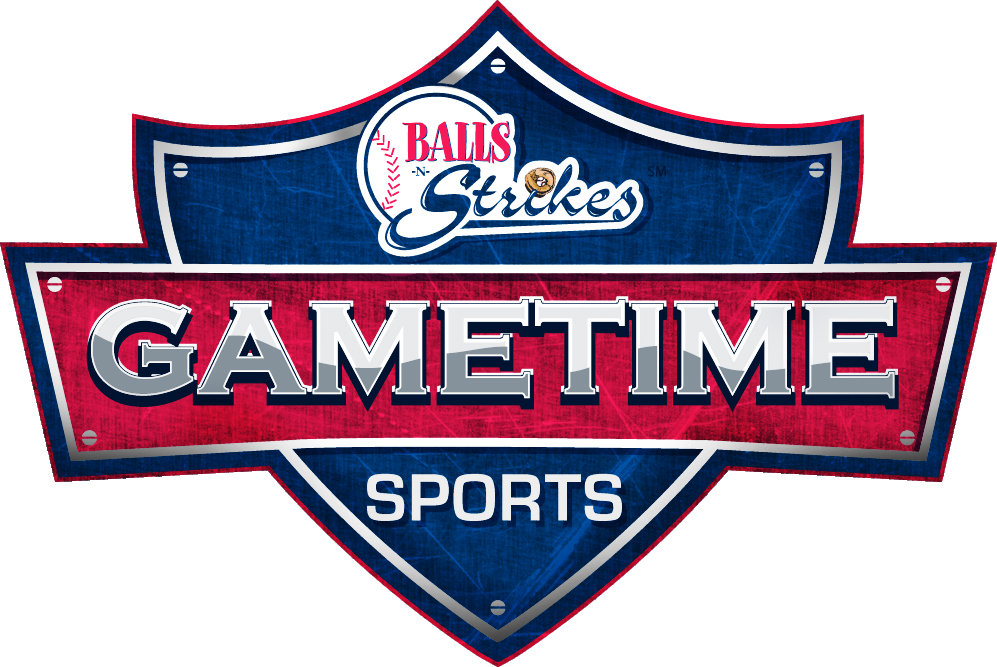 Gametime Sports Dodge Ball Tournament Fundraisers    Is your team. group or school looking for a great fundraiser that is easy, and requires very little parent involvement and makes you up to $2,000.00 in a 4 or 5 hour period?Gametime sports has been hosting dodge ball tournaments for two years and has found it to be safe and fun and the best way to make money for a team, school or group.  Here are the specifics.Tournaments last 4 to 5 hours.  We host tournaments with a minimum of 10 teams up to 24 teams.  There are 8 players per team in our tournaments.  Teams can be made up of boys, girls, or coed and we have had 6 yr. olds up to adults.  Gametime’s facility uses two 65ft x 30ft courts which are turfed and netted all the way around.   There is also ample seating for spectators along with 2 basketball/volleyball courts to play around on while waiting for your next game.  Gametime supply’s the entire facility for your event, we supply the balls, the referee’s and a coordinator.  We will also design your brackets to fit your needs.  The balls are rhino skin balls (not like the rubber balls we played with when we were kids).  There is absolutely no parent involvement other than getting your kids there.  We have found that kids are easily able to put teams together with their classmates, friends, cousins or other sports teams.  The cost per team is $160.00 or $20.00 per player.  Gametime will split the $160 entry fee per team for tournaments with 10 to 14 teams.  For tournaments with 15 or more teams, Gametime gives the group back $100.00 of the teams entry fee.  Therefore a tournament with 20 teams will make the group $2,000.00.  Outside food or drinks are prohibited as we have a concession stand stocked with pizza, hot dogs, pretzel, nachos, and snacks along with an assortment of drinks which includes adult beverages.  Book your event today.  If you have any questions feel free to contact Tim or Matt at 636-519-0445.